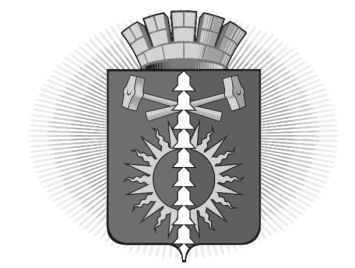 АДМИНИСТРАЦИЯГОРОДСКОГО ОКРУГА   ВЕРХНИЙ   ТАГИЛ__________________________ПОСТАНОВЛЕНИЕ______________  от «14» _мая_  2020г.                                                                                             №  _228_______г. Верхний ТагилО внесении изменений в постановление администрации городского округа Верхний Тагил от 17 декабря 2019 года № 852 «Об утверждении Порядка составления и утверждения плана финансово-хозяйственной деятельности муниципальных учреждений городского округа Верхний Тагил» В целях приведения в соответствие с действующим законодательством, руководствуясь Уставом городского округа Верхний Тагил, Администрация городского округа Верхний ТагилПОСТАНОВЛЯЕТ:Внести в Порядок составления и утверждения плана финансово-хозяйственной деятельности муниципальных учреждений городского округа Верхний Тагил следующие изменения:Подпункт 2 пункта 7 дополнить абзацем следующего содержания:«г) по мероприятиям, реализуемым в рамках национальных проектов по кодам классификации расходов бюджетов с дополнительной детализацией целевых статей независимо от источника финансирования мероприятия».2. Данное Постановление разместить на официальном сайте городского округа Верхний Тагил www.go-vtagil.ru.Глава городского округа Верхний Тагил						                          В.Г.Кириченко